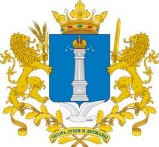 Уважаемая Светлана Владимировна!Управление контроля (надзора) и регуляторной политики администрации Губернатора Ульяновской области по результатам рассмотрения проекта постановления Правительства Ульяновской области «О внесении изменений в постановление Правительства Ульяновской области от 30.06.2016 № 307-П» направляет следующее заключение.Заключениеоб оценке регулирующего воздействия проекта постановления Правительства Ульяновской области «О внесении изменений в постановление Правительства Ульяновской области от 30.06.2016 № 307-П»Рассмотрев в соответствии с Законом Ульяновской области от 05.11.2013 № 201-ЗО «О порядке проведения оценки регулирующего воздействия проектов нормативных правовых актов Ульяновской области и проектов муниципальных нормативных правовых актов, порядке проведения экспертизы нормативных правовых актов Ульяновской области и муниципальных нормативных правовых актов, затрагивающих вопросы осуществления предпринимательской и инвестиционной деятельности, и порядке проведения оценки фактического воздействия нормативных правовых актов Ульяновской области», пунктом 4.2 раздела 4 Положения о проведении оценки регулирующего воздействия проектов нормативных правовых актов Ульяновской области, утверждённого постановлением Правительства Ульяновской области от 16.12.2013 № 607-П «Об утверждении Положения о проведении оценки регулирующего воздействия проектов нормативных правовых актов Ульяновской области и признании утратившими силу отдельных постановлений (отдельного положения постановления) Правительства Ульяновской области» (далее – Положение), распоряжением Губернатора Ульяновской области от 28.11.2019 № 1440-р «Об утверждении Положения об управлении контроля (надзора) и регуляторной политики администрации Губернатора Ульяновской области» проект постановления Правительства Ульяновской области «О внесении изменений в постановление Правительства Ульяновской области от 30.06.2016 № 307-П» (далее – проект акта), подготовленный и направленный для подготовки настоящего заключения Агентством по развитию человеческого потенциала и трудовых ресурсов Ульяновской области (далее – разработчик акта), Правительство Ульяновской области сообщает следующее.1. Описание предлагаемого правового регулирования.Проект акта разработан в соответствии с Федеральным законом от 28.06.2021 № 219-ФЗ «О внесении изменений в Закон Российской Федерации «О занятости населения в Российской Федерации» и статью 21 Федерального закона «О социальной защите инвалидов в Российской Федерации» (далее – Федеральный закон от 28.06.2021 № 219-ФЗ), а также на основании приказа Министерства труда и социальной защиты Российской Федерации от 30.03.2021 № 156н «О признании утратившим силу постановления Министерства труда Российской Федерации от 8 сентября 1993 года № 150 «О перечне приоритетных профессий рабочих и служащих, овладение которыми дает инвалидам наибольшую возможность быть конкурентоспособными на региональных рынках труда» и постановления Главного государственного санитарного врача Российской Федерации от 02.12.2020 № 40 «Об утверждении санитарных правил СП 2.2.3670-20 «Санитарно-эпидемиологические требования к условиям труда».Проектом акта вносятся изменения в постановление Правительства Ульяновской области от 30.06.2016 № 307-П «Об утверждении Порядка проведения специальных мероприятий, способствующих повышению конкурентоспособности инвалидов на рынке труда» (далее – постановление Правительства Ульяновской области от 30.06.2016 № 307-П) в части:1) уточняется порядок резервирования организациями рабочих мест по профессиям, наиболее подходящим для трудоустройства инвалидов;2) уточняется порядок создания инвалидам условий труда в соответствии с индивидуальными программами реабилитации (абилитации) инвалидов;3) уточняется порядок создания условий для предпринимательской деятельности инвалидов;4) изменяется порядок организации обучения инвалидов новым профессиям.Кроме того вносятся изменения технического характера.Постановление вступает в силу на следующий день после дня его официального опубликования.В целом принятие проекта акта направлено на приведение норм постановления Правительства Ульяновской области от 30.06.2016 № 307-П в соответствие с федеральным законодательством.2. Проблема, на решение которой направлен предлагаемый способ правового регулирования, оценка негативных эффектов, возникающих в связи с наличием рассматриваемой проблемы.По информации разработчика акта, указанные в постановлении Правительства Ульяновской области от 30.06.2016 № 307-П постановление Министерства труда Российской Федерации от 08.09.1993 № 150 «О Перечне приоритетных профессий рабочих и служащих, овладение которыми даёт инвалидам наибольшую возможность быть конкурентоспособными на региональных рынках труда» и постановление Главного государственного санитарного врача Российской Федерации от 18.05.2009 № 30 «Об утверждении санитарных правил 2.2.9.2510-09», признаны утратившими силу.Кроме того, Федеральным законом от 28.06.2021 № 219-ФЗ изменены формулировки в части предоставления государственной услуги по содействию самозанятости безработных граждан, включая оказание гражданам, признанным в установленном порядке безработными, и гражданам, признанным в установленном порядке безработными, прошедшим профессиональное обучение или получившим дополнительное профессиональное образование по направлению органов службы занятости, единовременной финансовой помощи при их государственной регистрации в качестве индивидуального предпринимателя, главы крестьянского (фермерского) хозяйства либо государственной регистрации ими юридического лица, а также единовременной финансовой помощи на подготовку документов для соответствующей государственной регистрации.Действующая редакция постановления Правительства Ульяновской области от 30.06.2016 № 307-П не учитывает вышеуказанные положения, что создаёт правовую коллизию при проведении работодателями Ульяновской области специальных мероприятий, способствующих повышению конкурентоспособности инвалидов на рынке труда.Таким образом, принятие проекта акта направлено на решение проблемы устранения ситуации правовой неопределённости при проведении специальных мероприятий, способствующих повышению конкурентоспособности инвалидов на рынке труда, а также на исполнение в полном объёме требований федерального законодательства в сфере трудоустройства инвалидов.3. Обоснование целей предлагаемого правового регулирования.По мнению разработчика акта, основной целью разработки предлагаемого правового регулирования является:Таблица 14. Анализ международного опыта, опыта субъектов Российской Федерации в соответствующей сфере.По итогам мониторинга регионального законодательства в сфере утверждения порядка проведения специальных мероприятий, способствующих повышению конкурентоспособности инвалидов на рынке труда, установлено, что в большинстве субъектов Российской Федерации приняты схожие порядки, так например:- постановление Правительства Республики Мордовия от 08.06.2018 № 333 «Об утверждении Порядка проведения специальных мероприятий, способствующих повышению конкурентоспособности инвалидов на рынке труда Республики Мордовия»;- приказ Министерства занятости, труда и миграции Саратовской области от 22.01.2016 № 17 «Об утверждении Порядка проведения специальных мероприятий для предоставления инвалидам, проживающим на территории Саратовской области, гарантии трудовой занятости»;- постановление Правительства Московской области от 29.12.2015  
№ 1371/49 «Об утверждении Порядка проведения специальных мероприятий, способствующих повышению конкурентоспособности инвалидов на рынке труда Московской области»;- постановление Совета Министров Республики Крым от 08.11.2016 
№ 536 «Об утверждении Порядка проведения специальных мероприятий, способствующих повышению конкурентоспособности инвалидов на рынке труда Республики Крым»;- постановление Правительство Тюменской области от 28.09.2015 
№ 456-П «Об определении порядка проведения специальных мероприятий, способствующих повышению конкурентоспособности инвалидов на рынке труда Тюменской области»;- постановление Администрации Курской области от 18.12.2015 № 906-па «Об утверждении Порядка проведения специальных мероприятий, способствующих повышению конкурентоспособности инвалидов на рынке труда»;- постановление Правительства Астраханской области от 06.11.2015 
№ 561-П «О специальных мероприятиях, способствующих повышению конкурентоспособности инвалидов на рынке труда»;- постановление Правительства Ямало-Ненецкого автономного округа 
от 17.11.2016 № 1092-П «Об утверждении Порядка проведения специальных мероприятий, способствующих повышению конкурентоспособности инвалидов на рынке труда Ямало-Ненецкого автономного округа».Таким образом, с учётом регионального опыта можно сделать вывод об определённой степени эффективности рассматриваемого правового регулирования.5. Анализ предлагаемого правового регулирования и иных возможных способов решения проблемы.По информации разработчика акта, принятие проекта акта не потребует дополнительного финансирования из средств областного бюджета Ульяновской области.Альтернативным вариантом решения проблемы является отказ от принятия рассматриваемого правового регулирования, т.е. сохранение ситуации «статус-кво». Однако данный вариант решения проблемы не позволит устранить ситуацию правовой неопределённости в сфере проведения специальных мероприятий, способствующих повышению конкурентоспособности инвалидов на рынке труда Ульяновской области, а также привести постановление Правительства Ульяновской области от 30.06.2016 № 307-П в соответствие с федеральным законодательством.Таким образом, оптимальным вариантом решения проблемы является принятие рассматриваемого правового регулирования.6. Анализ основных групп участников отношений, интересы которых будут затронуты предлагаемым правовым регулированием.По информации разработчика акта, основными группами участников общественных отношений, интересы которых будут затронуты рассматриваемым правовым регулированием, являются юридические лица и индивидуальные предприниматели, являющиеся работодателями и осуществляющие свою деятельность на территории Ульяновской области.Количественная оценка адресатов регулирования разработчиком акта не представлена.7. Сведения о проведении публичных обсуждений проекта акта.В рамках публичных обсуждений, после окончания этапа обсуждения концепции регулирования (с 01.10.2021 по 10.10.2021), разработчиком акта проект акта и сводный отчёт были размещены с 12.10.2021 по 26.10.2021 на специализированном ресурсе для проведения публичных обсуждений http://regulation.ulgov.ru. Материалы для публичных обсуждений одновременно были направлены в Союз «Ульяновская областная торгово-промышленная палата», Региональное объединение работодателей «Союз промышленников и предпринимателей Ульяновской области», Ульяновское региональное отделение Общероссийской общественной организации малого и среднего предпринимательства «ОПОРА РОССИИ», Ульяновское областное региональное отделение Общероссийской общественной организации «Деловая Россия», Уполномоченному по защите прав предпринимателей в Ульяновской области и иным заинтересованным лицам.Позиций, содержащих замечания и предложения, по рассматриваемому правовому регулированию от участников публичных обсуждений не поступало.8. Выводы по результатам проведения оценки регулирующего воздействия.По итогам оценки регулирующего воздействия считаем, что проект акта не содержит положений, вводящих избыточные обязанности, запреты и ограничения для субъектов предпринимательской и иной экономической деятельности или способствующих их введению, а также положений, способствующих возникновению необоснованных расходов субъектов предпринимательской и иной экономической деятельности и областного бюджета Ульяновской области.Начальник управления контроля (надзора)и регуляторной политики администрацииГубернатора Ульяновской области                                                       Ю.В.Казаков [МЕСТО ДЛЯ ПОДПИСИ]Артемьев Евгений ВячеславовичГлушенкова Наталья Александровна58-91-52ПРАВИТЕЛЬСТВО УЛЬЯНОВСКОЙ ОБЛАСТИСоборная пл., д. 1, г. Ульяновск, 432017, тел./факс (8422) 58-93-43; e-mail: mail@ulgov.ru, http://www.ulgov.ruОКПО 00022237, ОГРН 1027301175110 ИНН/КПП 7325001144/732501001ПРАВИТЕЛЬСТВО УЛЬЯНОВСКОЙ ОБЛАСТИСоборная пл., д. 1, г. Ульяновск, 432017, тел./факс (8422) 58-93-43; e-mail: mail@ulgov.ru, http://www.ulgov.ruОКПО 00022237, ОГРН 1027301175110 ИНН/КПП 7325001144/732501001ПРАВИТЕЛЬСТВО УЛЬЯНОВСКОЙ ОБЛАСТИСоборная пл., д. 1, г. Ульяновск, 432017, тел./факс (8422) 58-93-43; e-mail: mail@ulgov.ru, http://www.ulgov.ruОКПО 00022237, ОГРН 1027301175110 ИНН/КПП 7325001144/732501001ПРАВИТЕЛЬСТВО УЛЬЯНОВСКОЙ ОБЛАСТИСоборная пл., д. 1, г. Ульяновск, 432017, тел./факс (8422) 58-93-43; e-mail: mail@ulgov.ru, http://www.ulgov.ruОКПО 00022237, ОГРН 1027301175110 ИНН/КПП 7325001144/732501001ПРАВИТЕЛЬСТВО УЛЬЯНОВСКОЙ ОБЛАСТИСоборная пл., д. 1, г. Ульяновск, 432017, тел./факс (8422) 58-93-43; e-mail: mail@ulgov.ru, http://www.ulgov.ruОКПО 00022237, ОГРН 1027301175110 ИНН/КПП 7325001144/732501001ПРАВИТЕЛЬСТВО УЛЬЯНОВСКОЙ ОБЛАСТИСоборная пл., д. 1, г. Ульяновск, 432017, тел./факс (8422) 58-93-43; e-mail: mail@ulgov.ru, http://www.ulgov.ruОКПО 00022237, ОГРН 1027301175110 ИНН/КПП 7325001144/732501001[МЕСТО ДЛЯ ШТАМПА][МЕСТО ДЛЯ ШТАМПА][МЕСТО ДЛЯ ШТАМПА][МЕСТО ДЛЯ ШТАМПА]На №73-ИОГВ-15/1990вн  от27.10.2021Исполняющему обязанности руководителя агентства по развитию человеческого потенциала и трудовых ресурсов  Ульяновской областиДроновой С.В.Исполняющему обязанности руководителя агентства по развитию человеческого потенциала и трудовых ресурсов  Ульяновской областиДроновой С.В.О направлении заключения об оценке регулирующего воздействияО направлении заключения об оценке регулирующего воздействияО направлении заключения об оценке регулирующего воздействияО направлении заключения об оценке регулирующего воздействияИсполняющему обязанности руководителя агентства по развитию человеческого потенциала и трудовых ресурсов  Ульяновской областиДроновой С.В.Описание целей предлагаемого регулирования, их соотношение с проблемойСроки достижения целей предлагаемого регулированияИндикаторы достижения целей регулирования по годамПриведение в соответствии с законо-дательством Российской Федерации Порядка проведения специальных мероприятий, способствующих повы-шению конкурентоспособности инва-лидов на рынке труда, утверждённого постановлением Правительства Улья-новской области от 30.06.2016                    № 307-П1 декабря 2021-